Seth Roland Soccer Camp 2023 Application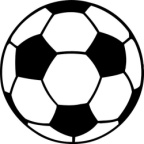 Run by Seth Roland Soccer Camp, LLCName______________________________________________Age__________Address_________________________________________________________City_____________________________State_______Zip_________________Mother’s Cell______________________Mother’s email____________________Father’s Cell______________________Father’s email_____________________Home Phone______________________Parent’s Work Phone_________________Emergency Contact____________________________Phone_________________        Check here if you do not want your child’s photo to appear on camp website. Please check the camps that you wish to attend:Dates			  Full Day ($295)		Half Day ($195)____		July 10-14			0				0			July 17-21			0				0			Please Make Checks for Full Payment Payable to Seth Roland Soccer Camp, LLCSend this Application along with both Medical Waivers to:Seth Roland Soccer CampFDU Athletic Department1000 River RoadTeaneck, NJ 07666Phone: 201-906-0626Email: sethrolandsoccercamp@gmail.com